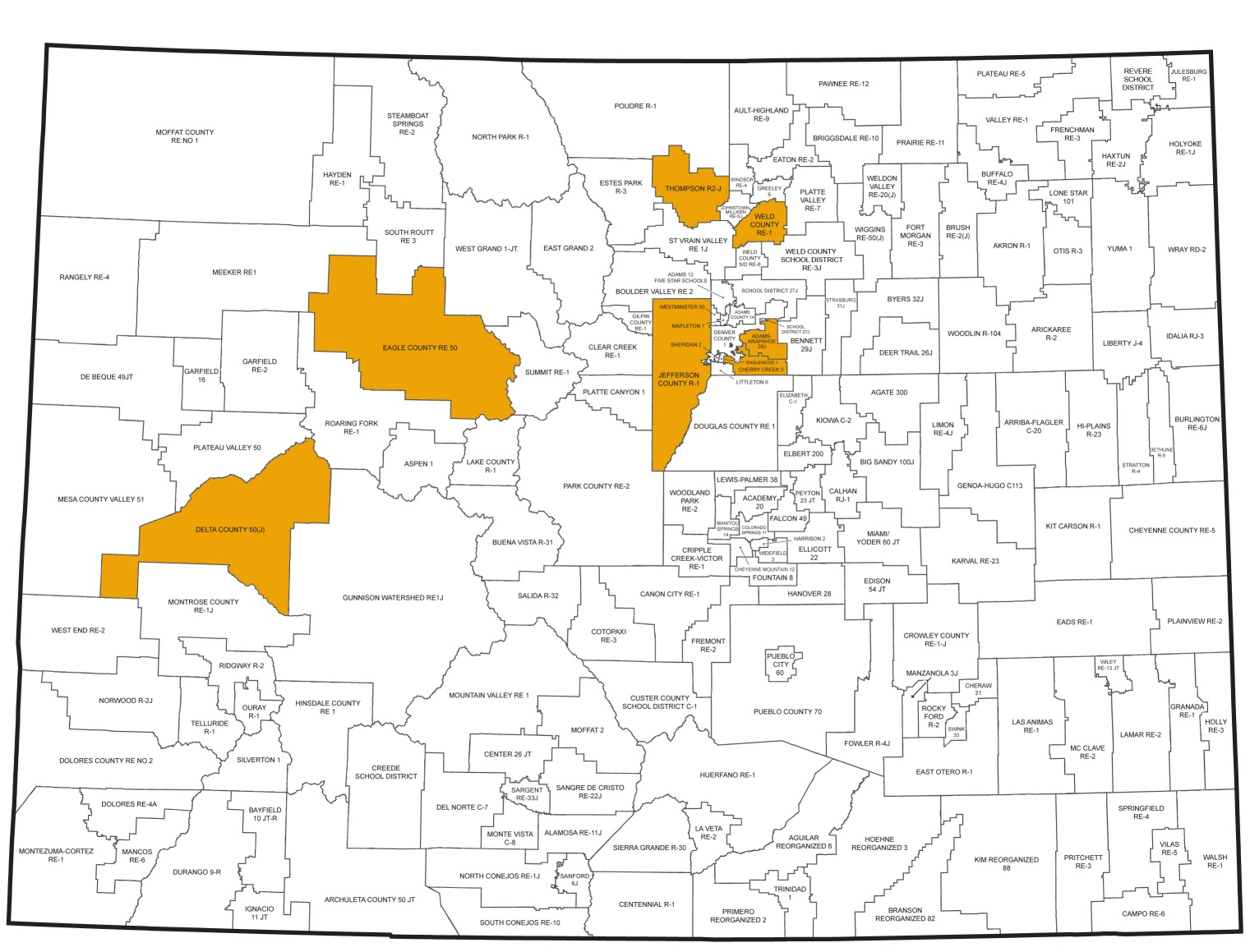 Mathematics, Kindergarten, Shapes All Around Us (see the curriculum overview here in both Word and PDF format here); andVisual Art, Kindergarten, What Do I See…? (see the curriculum overview here in both Word and PDF format here)Throughout this unit we denote levels of content area integration by listing an Integration Continuum Color*, as follows:* Adapted from Varieties of Arts Integration developed by Center for Applied Research and Educational Improvement and Perpich Center for Arts Education ©2002 Regents of the University of MinnesotaGREENActive involvement in developmentally appropriate knowledge production results in work that fuses arts and non-arts disciplines.BLUEEqual and significant attention is given to arts and non-arts techniques, skills, or concepts. Authentic experiences and media are used.PINKWork combines some techniques, skills, and concepts from arts and non-arts disciplines, but proficiency is uneven.YELLOWPeripheral affective goals are met through the work. Learning is demonstrated in one discipline or the other, but not both.Unit Description:This unit focuses on recognizing, naming, and using geometric shapes.Considerations:This unit has been designed to be taught in a kindergarten classroom or an art room, or in collaboration between the two. 4, 7 and performance assessment are particularly suitable for the art specialist.When starting this unit you need to consider the prior knowledge of your students and their preparedness level in terms of fine motor skills, and language development.  For many of the lessons students will need precut shapes.Unit GeneralizationsUnit GeneralizationsKey Generalization:Defining attributes describe and provide a means for comparing and naming shapes regardless of orientation, size, or color. Supporting Generalizations:Composing and reorienting basic shapes creates more complex shapes, which reflect the kinds of shapes we find in the real world, texts, and works of art. Relative position provides the means to document an object’s spatial location/position in relation to another object. Experimentation and playing with materials and techniques reveal personal observational perspectives in artwork. Students observe the world from unique perspectives and their viewpoints inform their understanding. Performance Assessment: The capstone/summative assessment for this unit.                                                                           LEVEL OF INTEGRATION: GREENPerformance Assessment: The capstone/summative assessment for this unit.                                                                           LEVEL OF INTEGRATION: GREENClaims: (Key generalization(s) to be mastered and demonstrated through the capstone assessment.)		Identify and describe geometric shapes.  Compare and name shapes regardless of orientation, size, or color.Stimulus Material:(Engaging scenario that includes role, audience, goal/outcome and explicitly connects the key generalization)As an artist you are going to show your artistic and math skills by creating a non-objective geometric shape collage to share with the school (bulletin board, art show school website, parent back to school night, etc.).Product/Evidence:(Expected product from students)Students will produce an individual collage to show that they can identify, name, and count shapes regardless of orientation, size, or color. They will create a collage that will incorporate a thoughtful composition using color, shape, and space. Students will count the numbers of shapes in each category and record them on a provided template.Differentiation:(Multiple modes for student expression)Teachers can scribe for students who need additional support.Texts for independent reading or for class read aloud to support the contentTexts for independent reading or for class read aloud to support the contentInformational/Non-FictionFictionI Spy Art - Lucy McKlethwart    Shapes in Nature - Judy FeldmanShapes, Shapes, Shapes - Tana Hoban   Paul Klee for Children - Silke VryShapes in Art - Rebecca Rissman  An Eye For Color-(Bio of Josef Alber) - Natasha Wing   Piet Mondrian, Getting to Know World's Greatest Artists - Mike VenezlaThe Shape of Things - Dayle Ann Dodds  Mouse Shapes - Ellen Stoll Walsh  When a Line Bends a Shape Begins - Rhonda Growler Greene   Shapes That Roll - Karen Berman  The Wing of a Flee  - Ed Emberley  The Cat and The Bird (Inspired by Paul Klee) - Geraldine ElschnerOngoing Discipline-Specific Learning Experiences – MathematicsOngoing Discipline-Specific Learning Experiences – MathematicsOngoing Discipline-Specific Learning Experiences – MathematicsOngoing Discipline-Specific Learning Experiences – MathematicsOngoing Discipline-Specific Learning Experiences – MathematicsDescription:Think/work like a mathematician – Expressing mathematical reasoning by constructing viable arguments, critiquing the reasoning of others[Mathematical Practice 3]Teacher Resources:http://schools.nyc.gov/Academics/CommonCoreLibrary/TasksUnitsStudentWork/default.htm (lesson plans contains exemplars that could be replicated for students to critique the reasoning of others)http://www.kindergartenkindergarten.com/math-problem-solving/ (math problem-solving prompts and explanations of problem-solving process)http://www.mathwire.com/problemsolving/probs.html (problem-solving resources)http://schools.nyc.gov/Academics/CommonCoreLibrary/TasksUnitsStudentWork/default.htm (lesson plans contains exemplars that could be replicated for students to critique the reasoning of others)http://www.kindergartenkindergarten.com/math-problem-solving/ (math problem-solving prompts and explanations of problem-solving process)http://www.mathwire.com/problemsolving/probs.html (problem-solving resources)Description:Think/work like a mathematician – Expressing mathematical reasoning by constructing viable arguments, critiquing the reasoning of others[Mathematical Practice 3]Student Resources:N/AN/ASkills:Present and defend solutions to problems and identify and describe the flaw in reasoning of othersAssessment:Students choose their strategy for solving addition and subtraction problems and explain why their strategy led to a correct response.  Students can also be presented an incorrect solution strategy and describe the error in the strategy (what went wrong). Students choose their strategy for solving addition and subtraction problems and explain why their strategy led to a correct response.  Students can also be presented an incorrect solution strategy and describe the error in the strategy (what went wrong). Ongoing Discipline-Specific Learning Experiences – Visual ArtOngoing Discipline-Specific Learning Experiences – Visual ArtOngoing Discipline-Specific Learning Experiences – Visual ArtOngoing Discipline-Specific Learning Experiences – Visual ArtOngoing Discipline-Specific Learning Experiences – Visual ArtDescription:Think like an artist: Recognize the characteristics and expressive features within works of artTeacher Resources:Studio thinking 2: The real benefits of visual arts education- Hetland, l., Winner, E., Veenema, S., & Sheridan, K.http://www.kinderart.com/artbook/ (Site with ideas/lessons for creating kindergarten art class books and portfolios)Studio thinking 2: The real benefits of visual arts education- Hetland, l., Winner, E., Veenema, S., & Sheridan, K.http://www.kinderart.com/artbook/ (Site with ideas/lessons for creating kindergarten art class books and portfolios)Description:Think like an artist: Recognize the characteristics and expressive features within works of artStudent Resources:Picture books that are read by the teacher can be made available for students to peruse images from the teachers image libraryPicture books that are read by the teacher can be made available for students to peruse images from the teachers image librarySkills:Create, analyze, interpret and make meaning of art and designAssessment:Across the unit, students will create two- and three-dimensional works of art that employ the characteristics and expressive features of art.Students will describe and tell the story (written, dictated or orally) of their art work.Across the unit, students will create two- and three-dimensional works of art that employ the characteristics and expressive features of art.Students will describe and tell the story (written, dictated or orally) of their art work.Prior Knowledge and ExperiencesThe description of the working knowledge and skills necessary for students to access the learning experiences throughout the unit. Teachers will use their professional judgment and knowledge of their students (including information gained from relevant pre-assessments) to determine the kinds of introductory learning experiences and/or reinforcement experiences that may need to be delivered prior to or within the unit.The description of the working knowledge and skills necessary for students to access the learning experiences throughout the unit. Teachers will use their professional judgment and knowledge of their students (including information gained from relevant pre-assessments) to determine the kinds of introductory learning experiences and/or reinforcement experiences that may need to be delivered prior to or within the unit.Learning Experience # 1                                                                                                                                                                                                                            LEVEL OF INTEGRATION: PINKLearning Experience # 1                                                                                                                                                                                                                            LEVEL OF INTEGRATION: PINKLearning Experience # 1                                                                                                                                                                                                                            LEVEL OF INTEGRATION: PINKThe teacher may provide pattern blocks so that students can analyze and compare geometric shapes.The teacher may provide pattern blocks so that students can analyze and compare geometric shapes.The teacher may provide pattern blocks so that students can analyze and compare geometric shapes.Generalization Connection(s):Defining attributes describe and provide a means for comparing and naming shapes regardless of orientation, size, or color. Defining attributes describe and provide a means for comparing and naming shapes regardless of orientation, size, or color. Teacher Resources:Pattern block manipulatives specific to your math program.        www.starfall.comhttp://interactivesites.weebly.com/geometry-shapes.htmlhttp://www.math-play.com/Geometry-Math-Games.htmlPattern block manipulatives specific to your math program.        www.starfall.comhttp://interactivesites.weebly.com/geometry-shapes.htmlhttp://www.math-play.com/Geometry-Math-Games.htmlStudent Resources:        www.starfall.comhttp://interactivesites.weebly.com/geometry-shapes.htmlhttp://www.math-play.com/Geometry-Math-Games.html        www.starfall.comhttp://interactivesites.weebly.com/geometry-shapes.htmlhttp://www.math-play.com/Geometry-Math-Games.htmlAssessment:Students will be sorting geometric shapes and classifying by shape (not size or color).Students will be sharing their discoveries.  Students will be sorting geometric shapes and classifying by shape (not size or color).Students will be sharing their discoveries.  Differentiation:(Multiple means for students to access content and multiple modes for student to express understanding.)Access (Resources and/or Process)Expression (Products and/or Performance)Differentiation:(Multiple means for students to access content and multiple modes for student to express understanding.)Teacher may need to provide clarification of the concept of same and different.Students may work in pairs.Extensions for depth and complexity:Access (Resources and/or Process)Expression (Products and/or Performance)Extensions for depth and complexity:Teacher will provide the opportunity to look at the faces of 3-D shapes. Students will discuss and identify relationships between 2-D and 3-D.Critical Content:Recognize  similarities between shapesRecognize  similarities between shapesKey Skills:Sorting by shapeSorting by shapeCritical Language:Geometric shape, same, different, side, lineGeometric shape, same, different, side, lineLearning Experience # 2                                                                                                                                                                                                                      LEVEL OF INTEGRATION: YELLOWLearning Experience # 2                                                                                                                                                                                                                      LEVEL OF INTEGRATION: YELLOWLearning Experience # 2                                                                                                                                                                                                                      LEVEL OF INTEGRATION: YELLOWThe teacher may introduce circles, squares, triangles, rectangles, hexagons, rhombus, and trapezoids so that students can identify and describe shapes.The teacher may introduce circles, squares, triangles, rectangles, hexagons, rhombus, and trapezoids so that students can identify and describe shapes.The teacher may introduce circles, squares, triangles, rectangles, hexagons, rhombus, and trapezoids so that students can identify and describe shapes.Generalization Connection(s):Defining attributes describe and provide a means for comparing and naming shapes regardless of orientation, size, or color.Defining attributes describe and provide a means for comparing and naming shapes regardless of orientation, size, or color.Teacher Resources:http://www.abcya.com/shapes_geometry_game.htmhttp://www.firstschoolyears.com/numeracy/shape/shape.html (worksheets)http://www.littlegiraffes.com/shapes.html (shape songs)http://www.abcya.com/shapes_geometry_game.htmhttp://www.firstschoolyears.com/numeracy/shape/shape.html (worksheets)http://www.littlegiraffes.com/shapes.html (shape songs)Student Resources:http://www.abcya.com/shapes_geometry_game.htmhttp://www.firstschoolyears.com/numeracy/shape/shape.html (worksheets)http://www.littlegiraffes.com/shapes.html (shape songs)http://www.abcya.com/shapes_geometry_game.htmhttp://www.firstschoolyears.com/numeracy/shape/shape.html (worksheets)http://www.littlegiraffes.com/shapes.html (shape songs)Assessment:Students will be able to name the geometric shape regardless of size and color.Students will be able to name the geometric shape regardless of size and color.Differentiation:(Multiple means for students to access content and multiple modes for student to express understanding.)Access (Resources and/or Process)Expression (Products and/or Performance)Differentiation:(Multiple means for students to access content and multiple modes for student to express understanding.)Teacher provide template for matching each shape. Teacher will help children arrange their bodies on the floor to make shapes.Students who have mastered the concept can help others.Extensions for depth and complexity:Access (Resources and/or Process)Expression (Products and/or Performance)Extensions for depth and complexity:Teachers will provide a template to match the written word to the correct shape. Teacher will provide Geoboards.Students can trace, copy, or write the name of each shape.Students can use geo boards to form shapes using rubber bandsCritical Content:Naming geometric shapesUnderstanding shapes are the same regardless of size and color Understanding geometric shapes vs. organic shapesNaming geometric shapesUnderstanding shapes are the same regardless of size and color Understanding geometric shapes vs. organic shapesKey Skills:Naming and recognizing the characteristics or attributes of geometric shapesNaming and recognizing the characteristics or attributes of geometric shapesCritical Language:Attributes, geometric shapes, organic shapes, circle, square, triangle, rectangle, hexagon, rhombus, and trapezoid…Attributes, geometric shapes, organic shapes, circle, square, triangle, rectangle, hexagon, rhombus, and trapezoid…Learning Experience # 3                                                                                                                                                                                                                          LEVEL OF INTEGRATION: BLUELearning Experience # 3                                                                                                                                                                                                                          LEVEL OF INTEGRATION: BLUELearning Experience # 3                                                                                                                                                                                                                          LEVEL OF INTEGRATION: BLUEThe teacher may provide pattern block mats so that students can create and compose shapes.The teacher may provide pattern block mats so that students can create and compose shapes.The teacher may provide pattern block mats so that students can create and compose shapes.Generalization Connection(s):Defining attributes describe and provide a means for comparing and naming shapes regardless of orientation, size, or color Identify and describe geometric shapes.   Compare and name shapes regardless of orientation, size, or color. Experimentation and playing with materials and techniques reveal personal observational perspectives in artwork. Defining attributes describe and provide a means for comparing and naming shapes regardless of orientation, size, or color Identify and describe geometric shapes.   Compare and name shapes regardless of orientation, size, or color. Experimentation and playing with materials and techniques reveal personal observational perspectives in artwork. Teacher Resources:www.prekinders.com/pattern-blockshttp://www.littlegiraffes.com/shapes.html (shape songs)http://www.math-play.com/Geometry-Math-Games.htmlhttp://www.abcya.com/shapes_geometry_game.htmwww.prekinders.com/pattern-blockshttp://www.littlegiraffes.com/shapes.html (shape songs)http://www.math-play.com/Geometry-Math-Games.htmlhttp://www.abcya.com/shapes_geometry_game.htmStudent Resources:http://interactivesites.weebly.com/geometry-shapes.htmlhttp://www.math-play.com/Geometry-Math-Games.htmlhttp://www.abcya.com/shapes_geometry_game.htmhttp://interactivesites.weebly.com/geometry-shapes.htmlhttp://www.math-play.com/Geometry-Math-Games.htmlhttp://www.abcya.com/shapes_geometry_game.htmAssessment:Students will show that they can complete the pattern block mats by matching the shapes.Students will show that they can complete the pattern block mats by matching the shapes.Differentiation:(Multiple means for students to access content and multiple modes for student to express understanding.)Access (Resources and/or Process)Expression (Products and/or Performance)Differentiation:(Multiple means for students to access content and multiple modes for student to express understanding.)Teacher will provide pattern block mats or teacher printed papers that have a limited number of shapes for students to match.Teacher will provide each student with each of the shapes then sing Hokey Pokey with shapes ("You put you rectangle in...." ).Students will be able to match a limited number of shapes.Students will use the correct shape for the game…watching other students first if necessary.Extensions for depth and complexity:Access (Resources and/or Process)Expression (Products and/or Performance)Extensions for depth and complexity: Teacher will provide the pattern block mats without the individual shapes drawn in.Teacher will provide shape stencils for children to trace and combine to make pictures.Students can identify and name shapes that they have used in their composition.Critical Content:Comparing measurable attributes noticing that the orientation does not change the shape.Characteristics and expressive features of art and design including shape and line.Comparing measurable attributes noticing that the orientation does not change the shape.Characteristics and expressive features of art and design including shape and line.Key Skills:Creating a composition using geometric shapes.Creating a composition using geometric shapes.Critical Language:Composition, attributes, geometric shapesComposition, attributes, geometric shapesLearning Experience # 4                                                                                                                                                                                                                     LEVEL OF INTEGRATION: GREENLearning Experience # 4                                                                                                                                                                                                                     LEVEL OF INTEGRATION: GREENLearning Experience # 4                                                                                                                                                                                                                     LEVEL OF INTEGRATION: GREENThe teacher may introduce art vocabulary including shape, line, orientation (such as over, under, beneath, around, inside), and composition so that students can understand how these elements are used in art.The teacher may introduce art vocabulary including shape, line, orientation (such as over, under, beneath, around, inside), and composition so that students can understand how these elements are used in art.The teacher may introduce art vocabulary including shape, line, orientation (such as over, under, beneath, around, inside), and composition so that students can understand how these elements are used in art.Generalization Connection(s):Composing and reorienting basic shapes creates more complex shapes, which reflect the kinds of shapes we find in the real world, texts, and works of art.Relative position provides the means to document an object’s spatial location/position in relation to another object.Identify and describe geometric shapes.   Compare and name shapes regardless of orientation, size, or color.Experimentation and playing with materials and techniques reveal personal observational perspectives in artwork.Students observe the world from unique perspectives and their viewpoints inform their understanding.Composing and reorienting basic shapes creates more complex shapes, which reflect the kinds of shapes we find in the real world, texts, and works of art.Relative position provides the means to document an object’s spatial location/position in relation to another object.Identify and describe geometric shapes.   Compare and name shapes regardless of orientation, size, or color.Experimentation and playing with materials and techniques reveal personal observational perspectives in artwork.Students observe the world from unique perspectives and their viewpoints inform their understanding.Teacher Resources:http://www.k-5mathteachingresources.com/support-files/pattern-block-barrier-game.pdf (directions for pattern block barrier games, a shape book template, and numerous other activities)http://www.k-5mathteachingresources.com/support-files/pattern-block-barrier-game.pdf (directions for pattern block barrier games, a shape book template, and numerous other activities)Student Resources:http://www.teachingideas.co.uk/subjects/2d-shape (worksheets)YouTube Cray-Pas Art in the Classroom: (Paul Klee inspired city scape)http://www.teachingideas.co.uk/subjects/2d-shape (worksheets)YouTube Cray-Pas Art in the Classroom: (Paul Klee inspired city scape)Assessment:Students will be able to create a composition using precut geometric shapes. They will be able to distinguish between line shape, geometric, and organic shapes.Students will be able to create a composition using precut geometric shapes. They will be able to distinguish between line shape, geometric, and organic shapes.Differentiation:(Multiple means for students to access content and multiple modes for student to express understanding.)Access (Resources and/or Process)Expression (Products and/or Performance)Differentiation:(Multiple means for students to access content and multiple modes for student to express understanding.)The teacher may provide pattern block mat as a visual reference to create a composition.  Students can create their own composition using the visual reference.Extensions for depth and complexity:Access (Resources and/or Process)Expression (Products and/or Performance)Extensions for depth and complexity: The teacher may provide an opportunity for students to describe their composition.The student may provide shape sponges, stamps or cookie cutters for children to use to create pictures.Students can count the numbers of each shapes and describe their orientation.Critical Content:Use trial and error and reorganize materials (geometric shapes) and processes to plan and create works of art.Comparing measurable attributes.Use trial and error and reorganize materials (geometric shapes) and processes to plan and create works of art.Comparing measurable attributes.Key Skills:Arranging their shapes to create a composition.Arranging their shapes to create a composition.Critical Language:Composition, line, orientation, arranging, geometric, organicComposition, line, orientation, arranging, geometric, organicLearning Experience # 5                                                                                                                                                                                                                    LEVEL OF INTEGRATION: GREENLearning Experience # 5                                                                                                                                                                                                                    LEVEL OF INTEGRATION: GREENLearning Experience # 5                                                                                                                                                                                                                    LEVEL OF INTEGRATION: GREENThe teacher may provide an opportunity for students to discover and identify shapes in the real world.The teacher may provide an opportunity for students to discover and identify shapes in the real world.The teacher may provide an opportunity for students to discover and identify shapes in the real world.Generalization Connection(s):Composing and reorienting basic shapes creates more complex shapes, which reflect the kinds of shapes we find in the real world, texts, and works of art.Relative position provides the means to document an object’s spatial location/position in relation to another object.Identify and describe geometric shapes. Compare and name shapes regardless of orientation, size, or color. Students observe the world from unique perspectives and their viewpoints inform their understanding.Composing and reorienting basic shapes creates more complex shapes, which reflect the kinds of shapes we find in the real world, texts, and works of art.Relative position provides the means to document an object’s spatial location/position in relation to another object.Identify and describe geometric shapes. Compare and name shapes regardless of orientation, size, or color. Students observe the world from unique perspectives and their viewpoints inform their understanding.Teacher Resources:Shapes in Nature - Judy Feldman         Shapes, Shapes, Shapes - Tana Hobanhttp://www.thinkingfountain.org//nav/shapescluster.html  (activities from the science museum of Minnesota)http://baynature.org/article/a-natural-geometry-class/Shapes in Nature - Judy Feldman         Shapes, Shapes, Shapes - Tana Hobanhttp://www.thinkingfountain.org//nav/shapescluster.html  (activities from the science museum of Minnesota)http://baynature.org/article/a-natural-geometry-class/Student Resources:http://buggyandbuddy.com/art-kids-using-shapes/http://buggyandbuddy.com/art-kids-using-shapes/Assessment:Students will be able to identify geometric shapes around their school and outside in nature by going on a shape hunt.  In a discovery journal students can draw the shapes they find.Students will be able to identify geometric shapes around their school and outside in nature by going on a shape hunt.  In a discovery journal students can draw the shapes they find.Differentiation:(Multiple means for students to access content and multiple modes for student to express understanding.)Access (Resources and/or Process)Expression (Products and/or Performance)Differentiation:(Multiple means for students to access content and multiple modes for student to express understanding.)Prior to doing the shape hunt the teacher may show nature photographs or videos that depict shapes in nature.If some children can't transfer well enough to recognize shapes in nature, the teacher can encourage them to look for more concrete shapes (road signs, etc.)Students may work in pairs. Students may record concrete shapes.Extensions for depth and complexity:Access (Resources and/or Process)Expression (Products and/or Performance)Extensions for depth and complexity:The teacher provides an opportunity for the student to label and count the shapes they find.  Teacher may provide smart phones for recording shapesThe students will be able to label, count and share the shapes they find.  Students use smart phones to take photos.Critical Content:Recognize characteristics and expressive features of art and design.Classify objects into given categoriesDescribe several measurable attributes of a single object.Recognize characteristics and expressive features of art and design.Classify objects into given categoriesDescribe several measurable attributes of a single object.Key Skills:Observe, Discover, Identify, Label shapes in the real world.Observe, Discover, Identify, Label shapes in the real world.Critical Language:Observe, orientation, position, geometric shapesObserve, orientation, position, geometric shapesLearning Experience #6                                                                                                                                                                                                                   LEVEL OF INTEGRATION: YELLOWLearning Experience #6                                                                                                                                                                                                                   LEVEL OF INTEGRATION: YELLOWLearning Experience #6                                                                                                                                                                                                                   LEVEL OF INTEGRATION: YELLOWThe teacher may provide an opportunity for students to demonstrate an understanding of how to count shapes that are not in linear order.The teacher may provide an opportunity for students to demonstrate an understanding of how to count shapes that are not in linear order.The teacher may provide an opportunity for students to demonstrate an understanding of how to count shapes that are not in linear order.Generalization Connection(s):Relative position provides the means to document an object’s spatial location/position in relation to another object.Relative position provides the means to document an object’s spatial location/position in relation to another object.Teacher Resources:http://ius.tech/counting-objects-worksheets-kindergarten  The Cheerio Counting Book by Barbara McGraffhttp://ius.tech/counting-objects-worksheets-kindergarten  The Cheerio Counting Book by Barbara McGraffStudent Resources:http://ius.tech/counting-objects-worksheets-kindergarten http://ius.tech/counting-objects-worksheets-kindergarten Assessment:Students will be able to count shapes that are not in linear order using manipulatives.Students will be able to count shapes that are not in linear order using manipulatives.Differentiation:(Multiple means for students to access content and multiple modes for student to express understanding.)Access (Resources and/or Process)Expression (Products and/or Performance)Differentiation:(Multiple means for students to access content and multiple modes for student to express understanding.)The teacher may provide manipulatives for children to move from straight lines to random arrays.The students will work with 10 or fewer objects.Extensions for depth and complexity:Access (Resources and/or Process)Expression (Products and/or Performance)Extensions for depth and complexity:The teacher may provide manipulatives for children to move from straight lines to random arrays.Students will have the opportunity to estimate before counting. Children will with larger numbers of objects.Critical Content:Understanding how to count shapes that are not lined up or in order. Understanding how to count shapes that are not lined up or in order. Key Skills:Count shapes when they are not lined up or in order.Count shapes when they are not lined up or in order.Critical Language:Geometric shapes, arrays, estimateGeometric shapes, arrays, estimateLearning Experience #7                                                                                                                                                                                                                        LEVEL OF INTEGRATION: PINKLearning Experience #7                                                                                                                                                                                                                        LEVEL OF INTEGRATION: PINKLearning Experience #7                                                                                                                                                                                                                        LEVEL OF INTEGRATION: PINKThe teacher may show examples found in picture books of representational and non-objective art so that students can see and discuss examples of and then draw representational works of art using geometric shapes.  The teacher may show examples found in picture books of representational and non-objective art so that students can see and discuss examples of and then draw representational works of art using geometric shapes.  The teacher may show examples found in picture books of representational and non-objective art so that students can see and discuss examples of and then draw representational works of art using geometric shapes.  Generalization Connection(s):Composing and reorienting basic shapes creates more complex shapes, which reflect the kinds of shapes we find in the real world, texts, and works of art.Relative position provides the means to document an object’s spatial location/position in relation to another object.Identify and describe geometric shapes. Compare and name shapes regardless of orientation, size, or color.Experimentation and playing with materials and techniques reveal personal observational perspectives in artwork. Students observe the world from unique perspectives and their viewpoints inform their understanding. Composing and reorienting basic shapes creates more complex shapes, which reflect the kinds of shapes we find in the real world, texts, and works of art.Relative position provides the means to document an object’s spatial location/position in relation to another object.Identify and describe geometric shapes. Compare and name shapes regardless of orientation, size, or color.Experimentation and playing with materials and techniques reveal personal observational perspectives in artwork. Students observe the world from unique perspectives and their viewpoints inform their understanding. Teacher Resources:Google examples of non-objective art using geometric forms and take your pick.YouTube Mondrian art for children (MovingBox Productions)http://www.onceuponanartroom.com/ (examples of children’s art)Google examples of non-objective art using geometric forms and take your pick.YouTube Mondrian art for children (MovingBox Productions)http://www.onceuponanartroom.com/ (examples of children’s art)Student Resources:http://makingartfun.com/pietmondrianhttp://artsmarts4kids.blogspot.com/2008/05/paul-klee.htmhttp://makingartfun.com/pietmondrianhttp://artsmarts4kids.blogspot.com/2008/05/paul-klee.htmAssessment:Student will be to create a drawing using geometric shapes as a basis for their drawing.Student will be to create a drawing using geometric shapes as a basis for their drawing.Differentiation:(Multiple means for students to access content and multiple modes for student to express understanding.)Access (Resources and/or Process)Expression (Products and/or Performance)Differentiation:(Multiple means for students to access content and multiple modes for student to express understanding.)Teachers will provide templates for tracing and examples of finished products.Students can trace shapes.Extensions for depth and complexity:Access (Resources and/or Process)Expression (Products and/or Performance)Extensions for depth and complexity: Teachers will encourage students to use repetition of color, and or shape setting for their picture. Teachers will encourage students to create a background.Students can use repetition of shape and or color in their composition.Students can create a background.Critical Content:Model shapes in the world by building shapes from components and drawing shapes.Compose simple shapes to form larger shapesRecognize characteristics and expressive features of art and design in works of art.Model shapes in the world by building shapes from components and drawing shapes.Compose simple shapes to form larger shapesRecognize characteristics and expressive features of art and design in works of art.Key Skills:Design a drawing made of shapes.Design a drawing made of shapes.Critical Language:Geometric shapes, setting, background, composition, orientation, representational, non-objectiveGeometric shapes, setting, background, composition, orientation, representational, non-objective